Дисциплина: ОвощеводствоКурс: 4Направление: 35.03.04- АгрономияПреподаватель: старший преподаватель Галкина О.В.На период 04.12.2020.Задание 1. Выполнить ЛПЗЛПЗ-13 Цветная капустаКапуста цветная (Br.Cauliflora)Капуста цветная – одно- летнее растение, овощная куль- тура. Родина – Средиземномо- рье. Ценится за скороспелость, высокие вкусовые и диетиче- ские качества. Менее холодо- стойкая, чем белокочанная ка- пуста, требовательная к водно- му и пищевому режиму.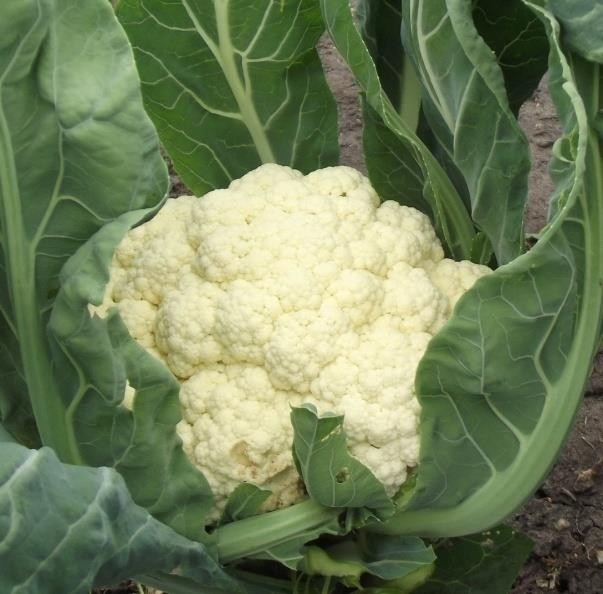 Капуста цветная формирует головку из укороченных цветоносов.Головка представляет собой верхушечную точку роста стебля в начале перехода к цветению и образованию семян. Это состояние перехода сопровождается интенсивной диф- ференциацией (ветвлением точки роста). В результате этого образуются многочисленные этиолированные ветви разных порядков ветвления, которые по мере роста в длину и шири- ну образуют плотную головку.При выращивании цветной капусты уже сначала обра- зования листьев необходимо обеспечивать растениям опти- мальные условия роста, в том числе и условия корневого пи- тания. Только при хорошем развитии листьев головка дли- тельно и обильно ветвится, формируется плотной, то есть го- ловка не так быстро расходится (рассыпается).Хорошее развитие листьев для цветной капусты имеет важное значение. Между степенью их развития и качеством головок, а также скороспелостью этой культуры существует определенная связь.Общее количество листьев изменяется у растений в за- висимости от сорта (все ранние сорта имеют относительно меньше листьев), а также от сроков и условий выращивания. Растения образуют 15-20 мощных наружных и много мелких недоразвитых листьев вокруг и внутри головки.Апробационные признаки и их изменчивостьПо высоте растения цветной капусты в фазе розетки бывают низкорослые (до 60 см), среднерослые (60-70 см), и высокорослые (более 70 см).Расположение листьев: более или менее горизон- тальное, вверх направленное, спиралеобразно скрученное.Ветвистость у растений: отсутствует, имеется.Тип нижних листьев: цельные, сидячие, неяснолиро- видные, лировидные.Форма пластинки: ланцетовидная, яйцевидная, усе- ченно-овальная (рис. 16).Поверхность листьев: гладкая, слабоморщинистая, складчато-морщинистая.Край пластинки: гладкий, изогнутый, волнистый.Величина пластинки: очень мелкая – до 30 см, мелкаяот 30 до 50 см, средняя – от 50 до 70 см, крупная – более  70 см.Длина черешка сильно варьирует. Имеются сорта с сидячими листьями, с коротким черешком – до 10 см, сред- ним – от 10 до 15 см, длинными – от 15 до 25 см, очень длин- ными – более 25 см.Окраска листьев: светло-зеленая, зеленая, темно- зеленая, светло-серо-зеленая, сине-зеленая, сизо-фиолетовая.Окраска головки: белая, бело-желтоватая, желтая, бледно-зеленая, темно-зеленая, фиолетово-зеленая, фиолето- вая.12 Форма головки: круглая, округло-плоская, плоская, конусовиднаяЗаполнить Агробиологическая характеристика цветной капусты	Описать Морфологические признаки цветной капустыЛПЗ-14 СвеклаСвекла столовая (Beta vulgaris)Возделывается как двулетняя культура. В первый год образуется сильно разветвленная розетка крупных листьев и корнеплод, во второй – разветвленный мощный, неопушен- ный цветоносный побег (высотой до 1 метра), на котором формируются семена.Крупноплодная свекла распределена на три группы раз- новидностей: столовая, кормовая и сахарная, к которым от- носятся все современные возделываемые сорта свеклы.Группа разновидностей столовой свеклы (convar. Escu- lenta Sabisb), характеризуется темно-красной, черно- или карминно-красной окраской кожицы и мякоти корнеплодов. Форма их разнообразна – от плоской до удлиненно- конической, и даже веретеновидной. Наиболее распростране- ны сорта с округлым или плоским корнеплодом, скороспе- лые, высокой товарности и продуктивности. Сорта с длин- ными корнеплодами более позднеспелые, корнеплоды их глубоко погружены в почву, часто с разветвлениями и с тру- дом извлекаются из почвы. Внутри разновидности сорта объ- единены в четыре сортотипа: сортотип Египетская, сортотип Бордо, сортотип Эклипс, сортотип Эрфурская.Группа разновидностей кормовой свеклы (convar. Crassa Alef)имеет корнеплоды, разнообразные по окраске и форме, крупные (до 10-12 кг), гладкие, часто без разветвлений, легко извлекаемые из почвы. Розетка полустоячая, со средними и крупными листьями. Типично кормовые сорта имеют пони- женное содержание сухого вещества и сахара в корнеплодах, полусахарные – по этим показателям занимают промежуточ- ное положение между первыми и сахарными сортами.Группа разновидностей сахарной свеклы (convar. Sac- charifera Alef) имеет корнеплоды белые, конической или удлиненно-конической формы с шероховатой поверхностью, часто разветвленные. Извлекаются они из почвы с трудом, мякоть белая, плотная, с высоким содержанием сухого веще- ства (24-26 %) и сахара (17-19 %). Из всех корнеплодных форм свеклы она наиболее позднеспелая. Сорта сахарной свеклы обычно мало различаются по морфологическим при- знакам, но отличаются по содержанию сахара, урожаю и не- которым хозяйственно-биологическим особенностям.Сахарная свекла подразделена на две разновидности: типично сахарная – с белым коническим корнеплодом, обычно полностью погружена в почву и обладающим высо- кой сахаристостью, и сахарная зеленоголовая – так же с бе- лым корнеплодом, но зеленоватой головкой, слабо возвыша- ющейся над поверхностью почвы.Таблица 46Морфологическая характеристика растений свеклы столовойАпробационные признаки и их изменчивостьФорма листовой розетки: прижатая (1), полустоячая (2), прямостоячая (3) (рис. 25).Величина розетки: от мелкой (диаметр от 10-20 см) до очень крупной (до 1,5 м).Число листьев на растении ко времени уборки: от 10- 12 до 100 штук.Окраска	пластинки	листа:	темно-зеленая,	зеленая, желто-зеленая, красновато-зеленая, красная, темно-красная.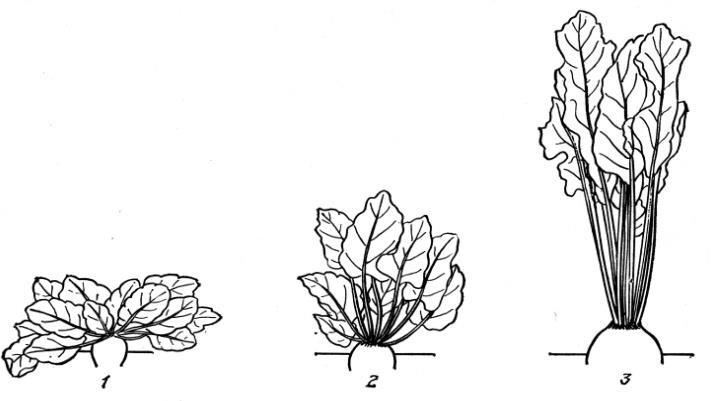 Рис. 25. Форма листовых розетокФорма листовой пластинки: сердцевидная, овально- сердцевидная, овальная, удлиненно-овальная, верете- новидная (рис. 26).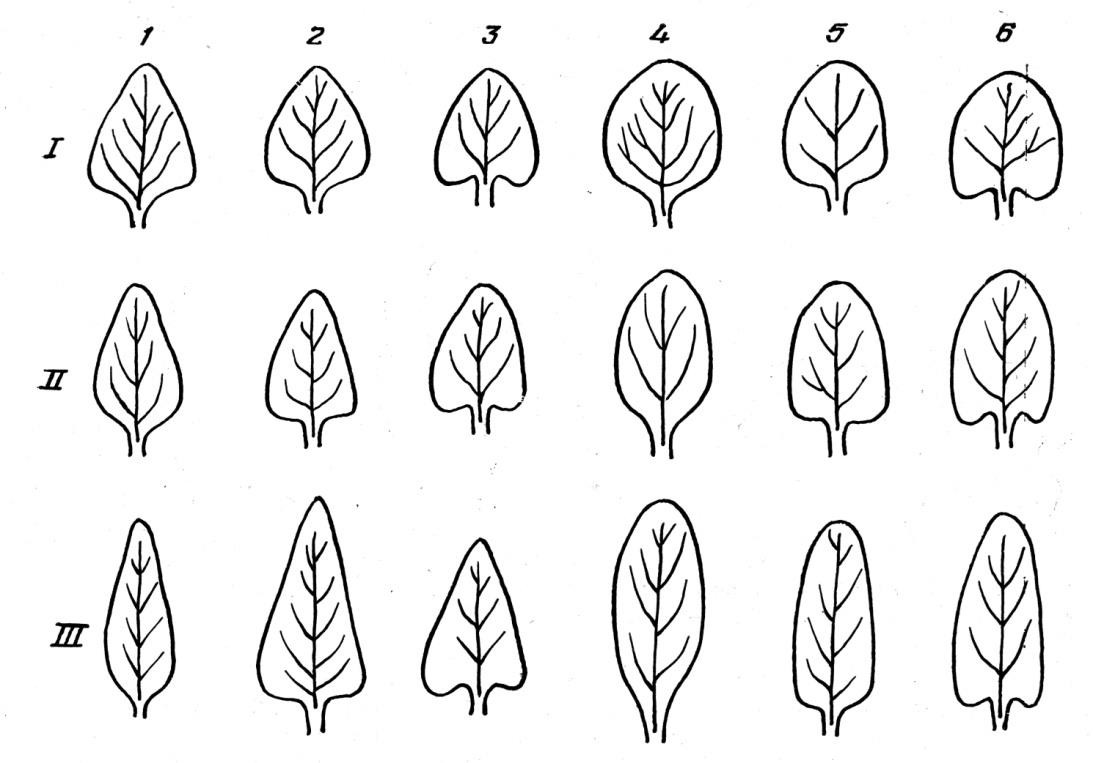 Рис. 26. Форма пластинки листьев свеклы:I – укороченная; II – промежуточная; III - удлиненная;1-3 – треугольная; 4-6 - овальнаяПо форме корнеплоды бывают округлые, приплюсну- тые, плоские, овальные, конусовидные  или  удлиненные (рис. 27).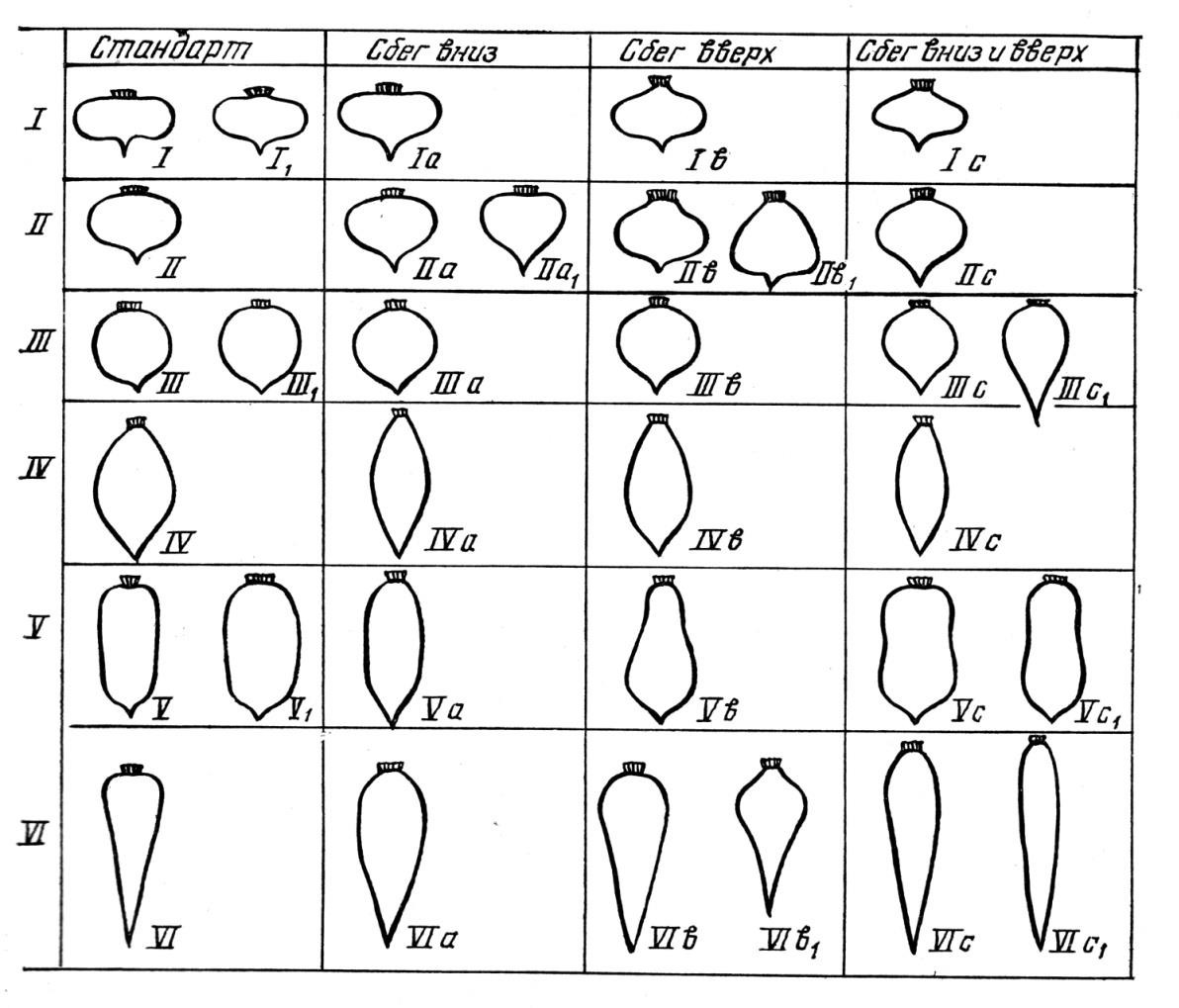 Рис. 27. Схема изменчивости формы корнеплодов свеклы:I - плоская; II - округло-плоская, III – округлая, IV - овальная,V - цилиндрическая, VI - коническаяОкраска кожицы корнеплода: бело-розовая, оранже- вая, розово-красная, черно-красная и др.Окраска мякоти: белая с узкими розовыми кольцами, розовато-красная с белыми кольцами, желтовато-красная, кирпично-красная, малиново-красная, темно-бордовая, чер- но-красная и др.Консистенция мякоти: нежная, средней плотности, грубая, очень грубая, деревянистая.Масса корнеплодов от 60-80 г до 100-120 г и более.Поверхность корнеплода: гладкая, шероховатая, не- ровная.Величина головки: малая, средняя, большая.Кольцеватость (определяется по шкале кольцевато- сти ВИР и оценивается по семибальной системе) (рис. 28).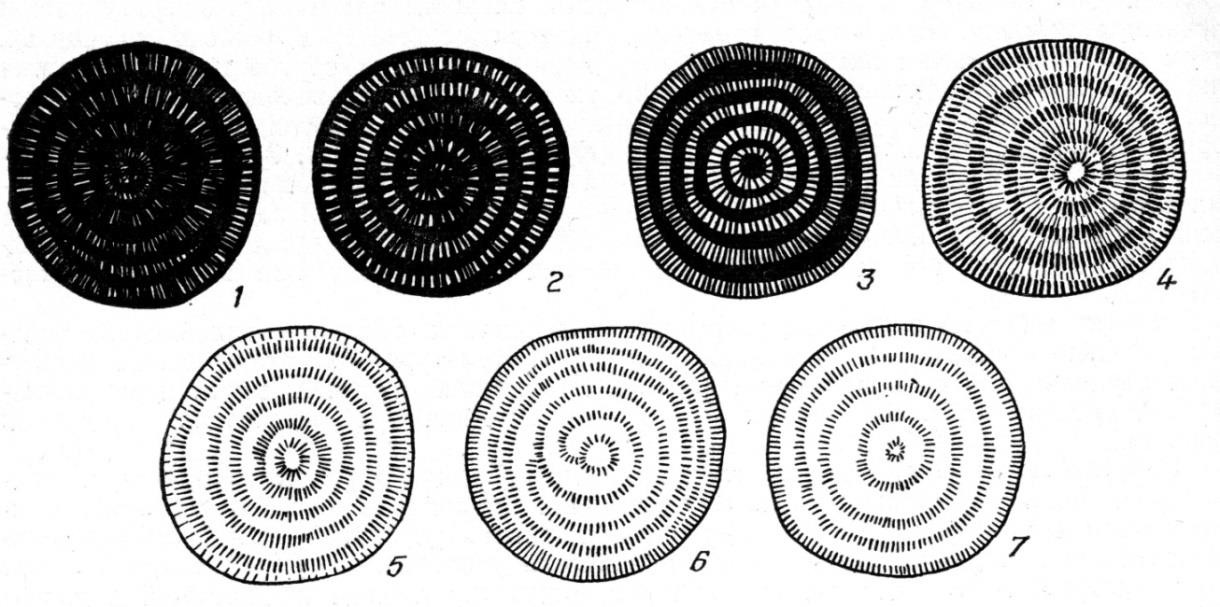 Рис. 28. Шкала выраженности кольцеватости у свеклы: 1-2 – отсутствует; 3 - очень слабо выражена; 4 - слабо выражена;5 - средне выражена; 6 - сильно выражена; 7 - очень сильно выраженаСтепень разветвленности корнеплодов: очень силь- ная, средняя, слабая, отсутствует.Погружение корнеплодов в почву: полностью (на всю длину корнеплода), на 3/4, наполовину, на 1/3, незначительное.Сорта столовой свеклы делятся на:салатные, отличающиеся скороспелостью и высокими вкусовыми качествами;борщевые;консервные, содержащие много сухих веществ. По скороспелости сорта свеклы делятся на:скороспелые – период вегетации от посева до товарной спелости до 100 дней;среднеспелые – 100-130 дней;позднеспелые – более 130 дней.Таблица 47Характеристика районированных сортов свеклы столовойТаблица 48Особенности промышленной технологии выращиваниясвеклы столовойЛПЗ-15МорковьМорковь (Daucus carota L.)Двулетнее растение из Передней и Средней Азии, пере- крестноопыляемое. Различают два подвида культурной мор- кови: западный или европейский (каротиновый) и восточный или азиатский (не каротиновый).Апробационные признаки и их изменчивостьПри апробации моркови определяется доля растений, соответствующих сорту по признакам листа и корнеплода.Розетка листьев может быть приподнятой (1), полу- приподнятой (2), полуприподнято-раскидистой (3) (рис. 22).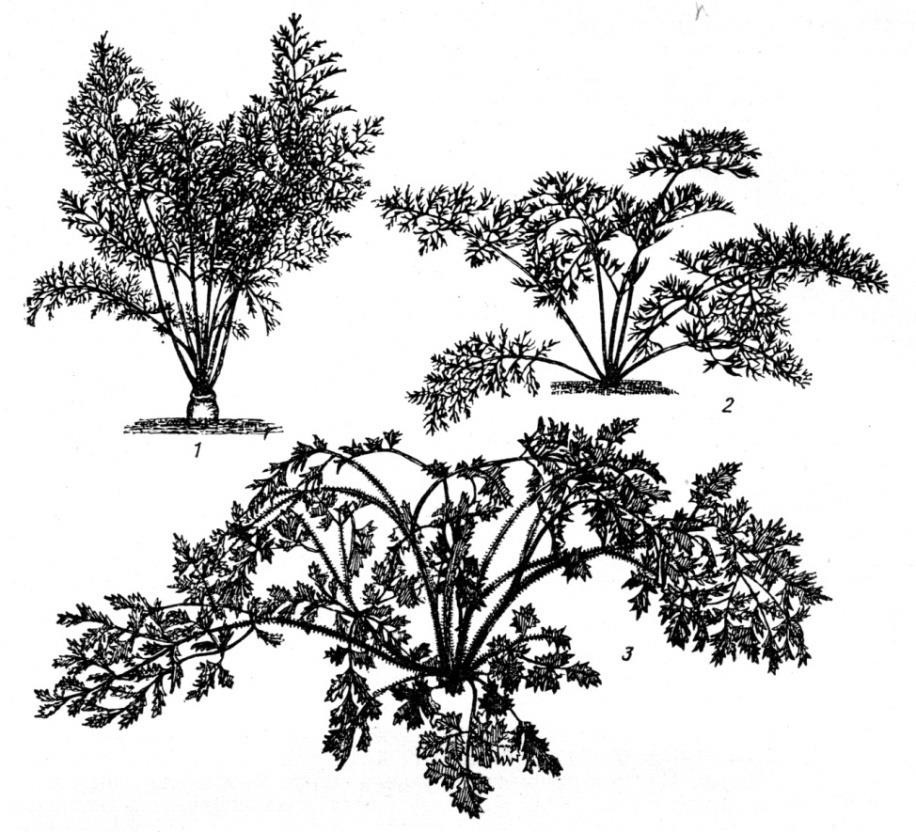 Рис. 22. Форма розетки листьев морковиРазмеры розетки: маленькая, средняя, большая.Число листьев (штук): мало (до 8), среднее (9-12), много (больше 12).Пластинка листа: в очертании ромбовидная, длинная, маленькая (20 см), средняя (21-30 см), большая (более 30 см).Окраска листа: темно-светло-серо-зеленая.Опушение пластинки листа: голое, редкое, густое, жесткое, мягкое.Черешок листа: короткий (менее 15 см), средний (16- 20 см), длинный (боле 20 см).Корнеплоды разнообразны по окраске, форме, длине, величине.По форме они могут быть округлые, овальные, кони- ческие, цилиндрические, веретеновидные. Для характеристи- ки формы корнеплода служит его индекс (соотношение вы- соты и диаметра). В этом соотношении они могут быть раз- делены на следующие типы: очень короткие – с индексом около 1; укороченные – 2-3; полудлинные – 3; длинные – 5-8; длинные – более 8. (рис. 23).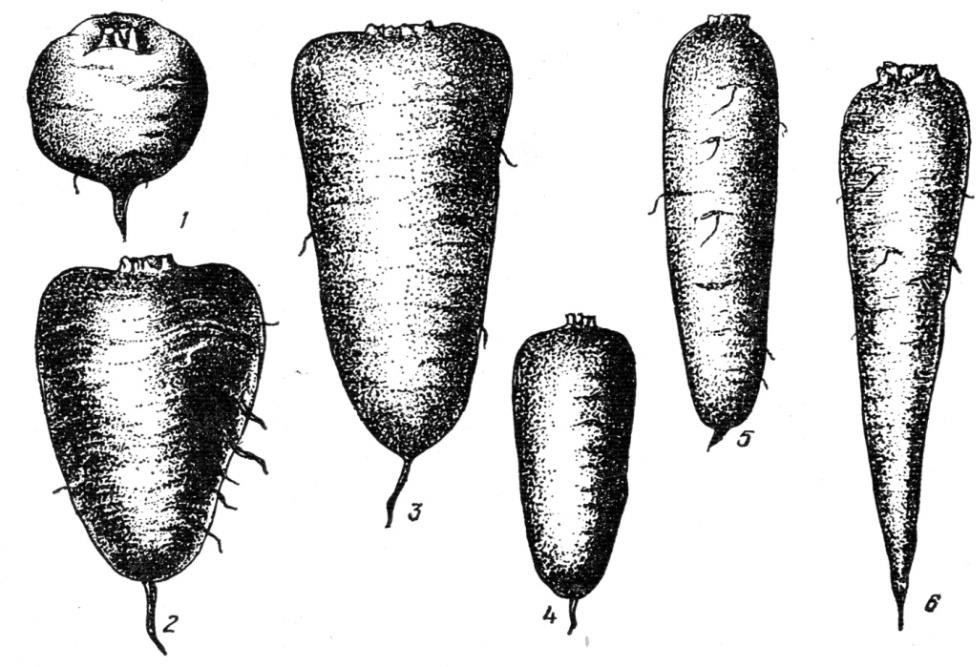 Рис. 23. Форма корнеплодов моркови:1 - эллиптическая; 2,3,6 - коническая; 4,5 - цилиндрическая.Окраска кожуры моркови может быть бело- желтоватой, желтой, интенсивно желтой, желто-оранжевой, светло-оранжевой, оранжевой, интенсивно-оранжевой, кро- ваво красной, фиолетовой и фиолетово-черной.Окраска коры моркови также очень разнообразна: желтая, бело-желтоватая, розово-желтая, светло-желтая, светло-оранжевая, оранжевая, интенсивно-оранжевая, оран- жево-красная, кроваво-красная.Размер корнеплода: короткий – длина менее 10 см, средний – 11-15 см, длинный – более 15 см; тонкий – диаметр меньше 2,5 см, средний – диаметр 2,6-4,0 см, толстый – диа- метр более 4,1 см.Масса корнеплода в зависимости от сорта и условий агротехники колеблется от 20 г до 1 кг и более. Небольшая – менее 80 г, средняя – 80-150 г, большая – более 150 г.Поверхность корнеплода – гладкая, с мелкими, сред- ними, крупными чечевичками (глазками), мелко, средне, и крупнобугорчатая.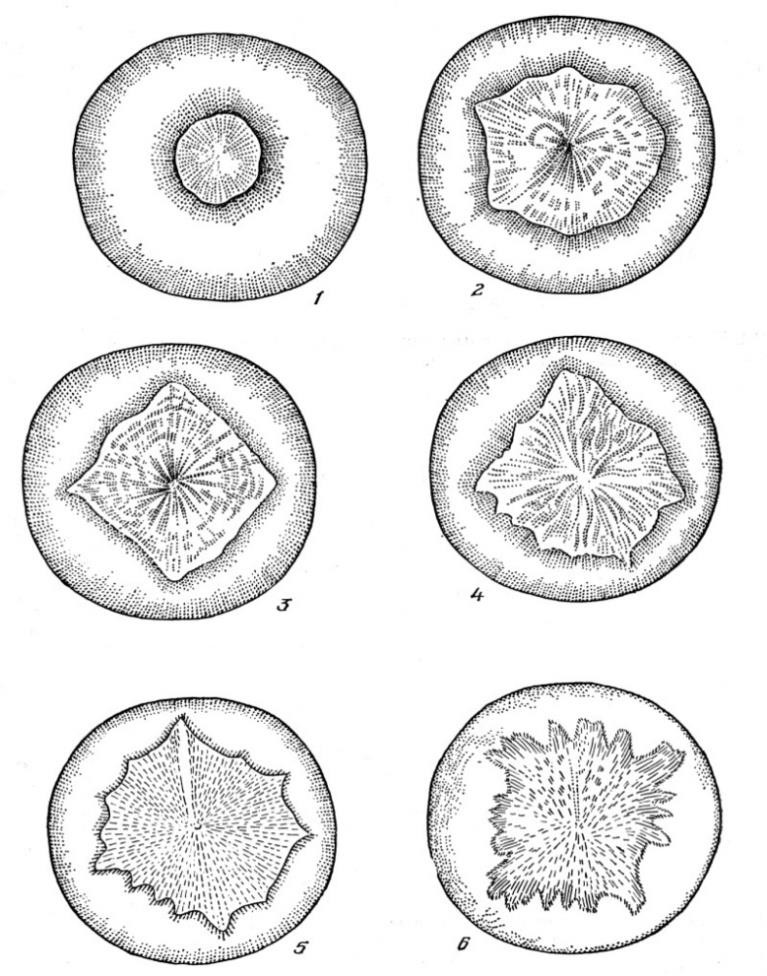 Рис. 24. Форма сердцевины у корнеплодов моркови:1 - круглая; 2 - кругло-угловатая;3 - граненая; 4,5,6 - звездчатаяФорма головки: гладкая, выпуклая, вы- тянутая, вогнутая.Наличие глаз- ков: много, мало, мел- кие, глубокие.Размер древе- сины: маленькая – ме- нее 30 % диаметра, средняя – 31-50 %, большая – более 50 %.Форма древе- сины: круглая, округло- угловатая, граненая, звездчатая (рис. 24).Консистенция мякоти и сердцевины: сочная, не сочная, мяг- кая, плотная.Вкус (в баллах): 5 – очень вкусно, 4 – вкусно, 3 – не очень вкусно, 2 – невкусно, 1 – не пригоден для пищевого использования.По скороспелости различают сорта:Скороспелые – вегетационный период от всходов до образования товарных корнеплодов составляет менее 100 дней;Среднеспелые – 100-120 дней;Позднеспелые – более 120 дней По хозяйственному назначению:выделяют сорта для раннего использования и сорта для зимнего хранения;склонность к растрескиванию – слабая, средняя, силь-ная; кая;устойчивость к цветушности – низкая, средняя, высо-лежкость и транспортабельность – низкая, средняя,высокая;– устойчивость к поражению болезнями и вредителемивысокая, средняя, низкая.Записать характеристику морковиЗаполнить Морфологическая характеристик морковиЗарисовать строение корнеплода моркови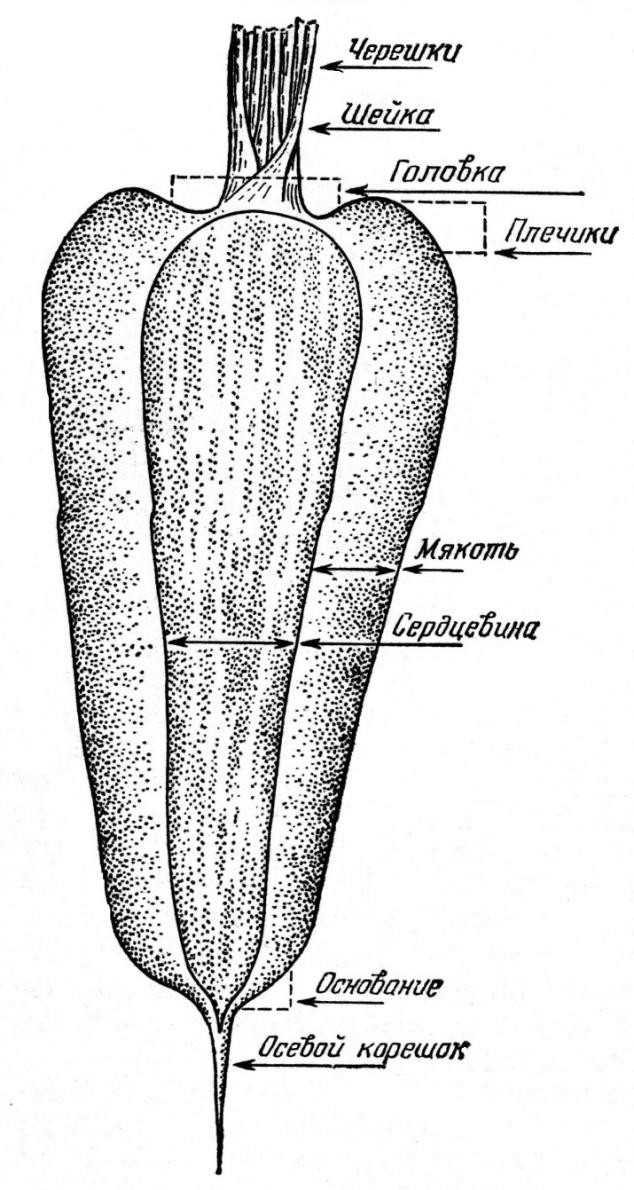 Виды капустПродолжи- тельность жизниОрган, упо- требляемый в пищуСпособ выращи- ванияИсполь- зованиеЦветная капустаВиды капустКорневая системаСте- бельЛи- стьяЦве ткиСоцвецве- тиеПло дыСе- менаЦветная капустаЛатинское названиеКорневая системаСтебельЛистьяСоцветиеЦветкиПлодСеменаФорма корнеплодаОкраска корнеплодаНорма потребления, кг/годСорт/гибридОригинаторЛистьяЛистьяКорнеплодКорнеплодКорнеплодКорнеплодУрожайность, т/гаВегетационный пе- риод, днейСорт/гибридОригинаторформа, вели- чина розетки, смокраска, по- верхность, опушениеформаокраскамасса, гпогружение в почвуУрожайность, т/гаВегетационный пе- риод, днейБордоЕгипетская плоскаяПабло F1ОдноростковаяХолодостойкая 13Агротехнические приемыПосевнаякультураРассаднаякультура1. Место в севообороте, предшественники2. Подготовка почвы (осень, весна)3. Удобрения (органические, минеральные)4. Подготовка семян к посеву5. Сроки посева в открытый грунт6. Норма высева семян, кг/га7. Глубина заделки семян, см.8. Схема посева, густота посева, тыс. шт. на1 га9.  Выращивание рассады (срок посева, воз-раст, стандарт на рассаду, выход с 1 м² шт.)*10. Срок посадки рассады в открытыйгрунт*11. Схема посадки, густота посадки, тыс.шт. на 1 га*12. Особенности выращивания приподзимних посевах13. Особенности ухода14. Сроки, способы уборки15. Урожайность, т/гаВид корне- плодных рас- тенийПродолжи- тельность жизниПродук- тивный ор- ганИсполь поль- зова-ниеПригод- ность для выгонкиОтличитель ный признак культурыСемейство Сельдерейные (Зонтичные)Семейство Сельдерейные (Зонтичные)Семейство Сельдерейные (Зонтичные)Семейство Сельдерейные (Зонтичные)Семейство Сельдерейные (Зонтичные)Семейство Сельдерейные (Зонтичные)МорковьПоказателиМорковь1. Латинское назва- ние2. Корневая система3. Стебель4. Листья5. Соцветия6. Цветы7. Плод8. Семена9. Форма корнеплода10. Окраска корне- плода11. Размер и форма древесины12. Норма потребле- ния, кг/год